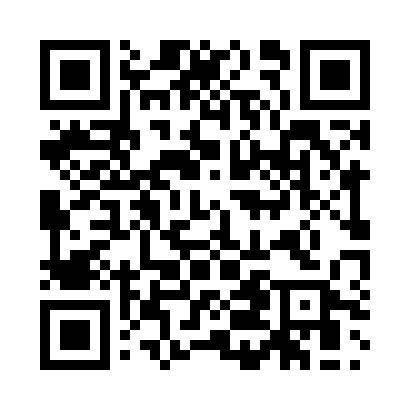 Prayer times for Ackerfelde, GermanyMon 1 Apr 2024 - Tue 30 Apr 2024High Latitude Method: Angle Based RulePrayer Calculation Method: Muslim World LeagueAsar Calculation Method: ShafiPrayer times provided by https://www.salahtimes.comDateDayFajrSunriseDhuhrAsrMaghribIsha1Mon4:396:431:144:477:469:432Tue4:366:411:144:487:489:463Wed4:336:391:144:497:509:484Thu4:296:361:134:507:529:515Fri4:266:341:134:517:549:536Sat4:236:311:134:527:559:567Sun4:206:291:134:537:579:588Mon4:176:271:124:537:5910:019Tue4:136:241:124:548:0110:0310Wed4:106:221:124:558:0310:0611Thu4:076:201:124:568:0410:0912Fri4:046:171:114:578:0610:1113Sat4:006:151:114:588:0810:1414Sun3:576:131:114:598:1010:1715Mon3:536:111:115:008:1210:2016Tue3:506:081:105:008:1310:2317Wed3:466:061:105:018:1510:2518Thu3:436:041:105:028:1710:2819Fri3:396:011:105:038:1910:3120Sat3:365:591:095:048:2110:3421Sun3:325:571:095:058:2210:3822Mon3:285:551:095:058:2410:4123Tue3:245:531:095:068:2610:4424Wed3:215:511:095:078:2810:4725Thu3:175:481:095:088:3010:5026Fri3:135:461:085:098:3110:5427Sat3:095:441:085:098:3310:5728Sun3:055:421:085:108:3511:0129Mon3:005:401:085:118:3711:0430Tue2:565:381:085:128:3811:08